PLEASE COMPLETE WHEN SUBMITTING FINAL DOCUMENTATION FOR COMPLIANCECompliance documentation approvalPlease confirm that the School Quality Panel (SQP) has reviewed the programme documentation and recommends that it proceeds to the compliance stage of validation. Business Case – has any information changed since the Business Case was approved? E.g., Programme title (intended and/or exit awards), entry monthsConfirmation that Timetable have been consulted during the developmentConfirmation that the Head of Student and Graduate Employability and the Careers, Placements and Student Opportunities team have been consulted with regards to WREL:Module Sharing – will modules be shared with other awards outside of those proposed for validation here, if so, please list the awards:	
Design Narrative for validation of new programmes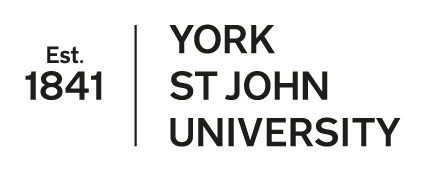 Intended Award and programme title(s)Assessment Strategy and Planb. Assessment Plan*WREL hours:Level 3/4/7/8 (Delete as applicable)Add additional rows where necessary.If you are proposing a suite of programmes: all modules for the suite can be included in the table for each level (Quality can provide additional guidance on how to compete the table if required).Level 5 (Delete this section if not required)Level 6 (Delete this section if not required)Anonymous Marking – please list any modules that are exempt from anonymous marking and provide a rationale for that exemption:Programme structures for non-standard entry points and part-time routesFor part time routesSemesters should be 1, 2Year should be 1, 2, 3, 4, 5, 6Delete the year column if it is not applicable*Delete example rowsCurriculum Mapping – complete for suites of programmes onlyUse the code: C = Compulsory, O = Optional * Please delete the example above before submitting your completed mappingProgramme title/s:SQP sign off (date of meeting or chair’s action)Yes/no (if no, why)Have changes been submitted to SPC for approval?Yes/no (if no, why)Name and role of those consultedYes/no (if no, why)Name and role of those consultedModule code AwardSchool:Entry in academic year:state year of entry applicable to this versionEntry monthsstate months of entryAwarding institution:York St John UniversityTeaching institution:Delivery location:Programme/s accredited by:Exit awards:UCAS code / GTTR / other:Joint Honours combinations:QAA benchmark group(s):Mode/s of study:full time for XX yearspart time for XX years Language of study:EnglishStudy abroad opportunities:yes/noOpt-in YSJU Placement Year opportunity:yes/noWhat have you aimed to achieve with this development, and how have you achieved it?What consideration has been given to your School Portfolio Risk Profile?Include your rationale for the development and what types of students you hope to attract. What are your strategies for linking teaching and learning to scholarship, research or professional practice (which is important for TEF)? Please reference subject benchmark statements here. What impact do you expect this programme to have?What outcomes are you hoping to achieve? How will you monitor and evaluate its effectiveness? How is this course unique?What will your graduates look like?How will you support student employability, digital literacy and engagement with enhancement or extra curricula opportunities? Please include how the programme will help students to meet the University graduate attributes:Graduate attributeHow this programme helps students to achieve thisConfidentPersuasive, able to negotiate constructively and influence othersCommunicate, in a range of formats and for different audiencesConfident in your skills and aspirational in setting goals for the futureAuthenticMaking considerate and ethical decisions with integrityCommunity minded, aware of global perspectives and embracing of differenceEngaged with relevant technology and using it in a socially responsible wayResilientSelf-aware, collaborative and emotionally intelligentAble to identify opportunities for support and growth in response to new challengesAble to adapt to technological change and agile in approach to learningEnterprisingAware of resources and able to utilise these to support personal and professional developmentCreative in applying solutions to complex problemsA collaborative team member and leaderProfessionalCommercially awareAble to manage time and competing prioritiesKnowledgeable, evidence led and intellectually curiousInclusive Higher Education, Liberation, Equality and Diversity
Please outline how you have used the Inclusive Higher Education Framework as a tool for helping you to design a programme that removes barriers to access, attainment and progression.  Such considerations might include:Have you considered how inclusive your teaching and assessment strategies are?Does your curriculum promote diversity?How have you addressed any marginalisation and bias in your programme? Have you designed the programme in a way that everyone can take part, and no-one is excluded?Does the design and delivery of the programme promote social justice?How did you ensure your learning outcomes are equitable, so as not to introduce any unnecessary or unintended barriers?How will all students, regardless of background or belief, engage with your programme? Will they all be able to relate to what you are teaching and their learning?How might you pre-empt any future structural oppression?Further information can be found in the ‘Liberation, Equality and Diversity prompts for validation documents’ Teaching and Learning 
Please outline your proposed approach to learning and teaching.  This should not be a list of types of teaching but should provide an explanation as to the approach you will take and why this is appropriate for this type of programme. How have you designed your strategies to consider the types of students you are trying to recruit?You should also make explicit reference to:any disciplinary and/or practice-based approaches to learning and teaching that will underpin the educational experience of the programme and will support the types of students that you are expecting to attract. If the proposed award is a BSc or MSc, please articulate the scientific nature of the programme with reference to content, assessment, capabilities and skills. Work related experiential learning: Please outline how you have embedded the work-related experiential learning (WREL) design principles (as described in the WREL Framework) within the curriculum, include:The specific activities that will take place in the relevant modules.Why the activities are authentic to the subject discipline. How the activities enable progression through the students’ WREL journey.How the activities will utilise external organisations and partnerships.Please outline the approach taken by the programme to prepare students for future employment.  Guidance (Quality will delete guidance once sections a and b have been completed)There must be a clearly defined and rigorous assessment strategy for the entire programme that clearly specifies the requirements for the students’ progression and achievement within the programme. Guidance (Quality will delete guidance once sections a and b have been completed)There must be a clearly defined and rigorous assessment strategy for the entire programme that clearly specifies the requirements for the students’ progression and achievement within the programme. Assessment Strategy:When developing your strategy, please consider the University’s Principles of Assessment and the QAA guiding principles (noting that these are intended as a framework and are not exhaustive).In Section a, provide details of how you have considered and incorporated these guiding principles, or other approaches, within the programme and assessment design.Assessment Strategy:When developing your strategy, please consider the University’s Principles of Assessment and the QAA guiding principles (noting that these are intended as a framework and are not exhaustive).In Section a, provide details of how you have considered and incorporated these guiding principles, or other approaches, within the programme and assessment design.QAA guiding principles:QAA guiding principles:Assessment methods and criteria are aligned to learning outcomes and teaching activities.There is alignment between intended learning outcomes, teaching strategies, methods of assessment and assessment criteria.Learning outcomes, assessment criteria and learning and teaching activities are developed in accordance with the academic level of study, using appropriate descriptors and consistent languageAssessment designEffective design of assessment ensures that programme learning outcomes (which themselves fulfil the requirements of, where appropriate, the relevant qualification frameworks, credit framework, Subject Benchmark Statements, and guidance on qualifications’ characteristics) are addressed through the assessment of the modules.Assessment design is approached holistically.Assessment design considers all modes of course delivery and environment.Variety in modes of assessment meets a need, based on academic judgement, and is not just for the sake of variety. Variety helps develop a range of skills and competencies and assesses a range of learning stylesAssessment design needs to develop across stages as the student develops, as well as levels of study, as part of the overarching award design process and on an ongoing basis.Assessment and feedback is purposeful and supports the learning process.Assessment is fit for purpose and methods are valid in measuring achievement against learning outcomes. Assessment enables students to benchmark their current level of knowledge or skills, identify areas for improvement and make judgements about the overall progress made. Feedback on assessment builds on dialogue and opportunities for students to reflect on their learning. The teaching and assessment strategy progressively enhances students’ assessment literacy to enable them to increasingly regulate their own learning and performance.Assessment is timely.Assessment tasks and feedback are timed appropriately to promote student learning and facilitate improvement.A holistic view of assessment deadlines can help to ensure that they are timed appropriately, to avoid over-burdening studentsAssessment is efficient and manageable.The spread, number and methods of assessment are considered with other, concurrent modules in mind to ensure that the burden of assessment is not excessive.Students are supported and prepared for assessment.Students are given opportunities to develop assessment literacy, practise subject-related skills and knowledge, engage with content and develop the competencies required to meet learning outcomes. Include formative assessment opportunities.Assessment encourages academic integrity.Wherever possible, a suitable variety of assessment methods should be used, to minimise the availability of opportunities for students to incorporate plagiarised work by another author, or previous work by the student, either within the level of study or across levels.Inclusive assessmentAssessment tasks provide every student with an equal opportunity to demonstrate their achievement of learning outcomes through inclusive design wherever feasible and through individual reasonable adjustments as required. In designing assessments, consideration is given to all students, including those with protected characteristics.The role of the student:Where possible students need to be involved as active participants, not just in the process but also in the research, design and evaluation of assessment.Students as (co-)designers:Choice of task, design of the assessment brief, development of grading criteria, provision of alternative methods for accessibility and even choice of tools and technologies can all be usefully informed by dialogue between tutors and students.Students as assessors:Active engagement with grading criteria and processes can equip students with the skills to “monitor, manage and evaluate” their own learning.Students as researchers:As well as being subjects of research in the evaluation of assessment practice, students can also be active researchers. This could be for academic credit (as a third year or Masters level project, for example) or as an extra-curricular activity.Assessment Plan:The assessment plan (Section b) is intended to provide a summary of the types of assessment used for each module, the PLOs linked to each module and a brief description of the rationale for the choice of assessment and how it will enable assessment of the PLOs (information can be drawn from the module descriptors). Allocate each assessment component its own row, add or delete rows as necessary.Assessment Plan:The assessment plan (Section b) is intended to provide a summary of the types of assessment used for each module, the PLOs linked to each module and a brief description of the rationale for the choice of assessment and how it will enable assessment of the PLOs (information can be drawn from the module descriptors). Allocate each assessment component its own row, add or delete rows as necessary.a. Assessment Strategy (Please use as much space as required)LevelRecommended Total HoursEstimated Contact HoursPercentage of total hours37015-206%412025-3010%520033-4417%6200-40010-4017-33%720020-3017%Module /creditsCompulsory/OptionalAssessment DescriptionAssessment typePLOsRationale for assessment choice and how it enables the PLOs to be assessedAssessment submitted - Semester and WeekTotal WREL hours for the module (if applicable)*Example:GEO4005MPolitical Ecology / 30 OCritical Evaluation (2,000 words) Written work 4.14.24.3Students are expected to summarise and critically evaluate selected theoretical approaches to political ecology discussed on the module and the means in which these can be applied in specific contexts / to the understanding of particular environmental issues (4.1, 4.2, 4.3). S1, WK660Example:GEO4005MPolitical Ecology / 30 OLiterature Review (3,000 words) Written work 4.14.24.3A systematic review of relevant academic research literature with a focus on a specified environmental issue of the student’s choosing (4.1, 4.3) with an awareness of key debates and challenges as relevant when researching / responding to this issue (4.2). S1, WK1060Exit Award:  e.g. Certificate of Higher Education XXXXXXExit Award:  e.g. Certificate of Higher Education XXXXXXExit Award:  e.g. Certificate of Higher Education XXXXXXExit Award:  e.g. Certificate of Higher Education XXXXXXExit Award:  e.g. Certificate of Higher Education XXXXXXExit Award:  e.g. Certificate of Higher Education XXXXXXExit Award:  e.g. Certificate of Higher Education XXXXXXModule /creditsCompulsory/OptionalAssessment DescriptionAssessment typePLOsRationale for assessment choice and how it enables the PLOs to be assessedAssessment submitted - Semester and WeekTotal WREL hours for the module (if applicable)*Example:GEO5006MSustainability in Practice / 30 CSustainability initiative proposal (5,000 words) Written work5.25.55.6Through their proposal students will demonstrate application of core sustainability concepts to a specific issue in a particular context (5.2, 5.3). The proposal will develop and communicate an initiative to address this issue with an understanding of the need to engage both academic and non-academic audiences (5.6). S1, WK13N/AExit Award:  Diploma of Higher Education XXXXXXExit Award:  Diploma of Higher Education XXXXXXExit Award:  Diploma of Higher Education XXXXXXExit Award:  Diploma of Higher Education XXXXXXExit Award:  Diploma of Higher Education XXXXXXExit Award:  Diploma of Higher Education XXXXXXExit Award:  Diploma of Higher Education XXXXXXModule /creditsCompulsory/OptionalAssessment DescriptionAssessment typePLOsRationale for assessment choice and how it enables the PLOs to be assessedAssessment submitted - Semester and WeekTotal WREL hours for the module (if applicable)*Example:GEO6004MEnvironmental Policy / 40CPolicy Evaluation (2,000 words) – Group AssessmentWritten work 6.16.26.56.6A document to be produced as a group, submitted with an accompanying summary document that identifies how work was delegated within the group. The submission will be awarded a single mark, received by all students, to support the development of teamworking and project management skills, as well as communication, creativity and self-direction (6.5).The policy evaluation will require application of concepts and theoretical frameworks to evaluate a policy and its implications for specific contexts (6.1, 6.2). The final document will be expected to be produced to professional industry standards (6.6). S1, WK1340Example:GEO6004MEnvironmental Policy / 40CPolicy Proposal (3,000 words) Presentation6.26.56.6In designing / proposing a new or improved environmental policy response to an identified issue, students will be required to apply their knowledge and understanding from the module to the solving of real-world problems (6.2). In addition, students will be expected to either: a) consult with and incorporate the responses of an identified stakeholder(s) into their policy proposal to identify potential challenges/opportunities arising from its implementation; or b) identify a range of stakeholders of relevance and set out a clear process for consulting with each, recording, and responding to their views. Engaging and communicating with stakeholders is necessary for the development of a new or improvement environmental policy (6.5, 6.6). S2, WK1540Exit award:  Ordinary Degree XXXXXXExit award:  Ordinary Degree XXXXXXExit award:  Ordinary Degree XXXXXXExit award:  Ordinary Degree XXXXXXExit award:  Ordinary Degree XXXXXXExit award:  Ordinary Degree XXXXXXExit award:  Ordinary Degree XXXXXXFinal award:  XXXXXXXFinal award:  XXXXXXXFinal award:  XXXXXXXFinal award:  XXXXXXXFinal award:  XXXXXXXFinal award:  XXXXXXXFinal award:  XXXXXXXStudy AbroadIf students have the opportunity to study abroad for a Semester or full year, please confirm you have considered the implications of the proposed programme structure i.e.If there are year-long modules, has an alternative structure for study abroad been provided that can only be taken in a specified Semester at YSJU? Will the student only be permitted to study abroad for the full year?The implications of study abroad and non-compensatable modules have been considered i.e. students may take comparable modules at the partner institution but they must be passedStudent experiencePlease indicate how you intend to create a community of learners, and how you will make sure the curriculum is inclusive. If the programme will have shared modules, please indicate how you will ensure a consistent student experience. How will students be supported to meet the learning outcomes? Have you considered how to personalise each student’s learning journey?Positive outcomes for allHow will you support all students to be successful? How will you ensure that all students have positive experiences?Students as partnersPlease refer to the Student Partnership Plus Policy when considering your response to this section.How have you involved students in the curriculum development process? How will you engage them in monitoring and evaluating the programme and its effectiveness? Issues and risks to student and programme continuityPlease consider any risks to the running of the programme which may involve the University implementing the Student Protection Plan. What could be put in place (if anything) to mitigate these risks? (For example is the programme dependent on one member of staff for significant teaching or assessment load)?Module code(s):Rationale: CodeLevelSemesterYearTitleCreditsO/CNC or X* SPO4010M411Anatomy and Physiology for Sport and Exercise20CNC* SPO4012M422Kinesiology and the Biomechanical Principles of Human Movement20OXProgrammesModule CodeModule TitleSemesterBSc (Hons) Rocket ScienceBSc (Hons) Rocket EngineeringBA (Hons) Rocket Science and Management1RS001Three-dimensional computational geometry1 + 2CCO1RS002Gravitational mechanics1 + 2CCO1RS003Entrepreneurship1CC2RS001Autonomous unmanned vehicles1CC2RS002Business stewardship in astronautics1CCC2RS003Qualitative research methods1 + 2OOO3RS010Large-scale engineering and climate change1OOO3RS020Four-dimensional computational geometry1 C3RS030Literature and commercial review1 + 2CCC